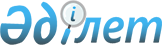 О признании утратившими силу некоторых решений Экибастузского городского маслихатаРешение Экибастузского городского маслихата Павлодарской области от 28 апреля 2021 года № 32/4. Зарегистрировано Департаментом юстиции Павлодарской области 28 мая 2021 года № 7297
      В соответствии со статьей 7 Закона Республики Казахстан "О местном государственном управлении и самоуправлении в Республике Казахстан", подпунктом 4) пункта 2 статьи 46 Закона Республики Казахстан "О правовых актах", Экибастузский городской маслихат РЕШИЛ:
      1. Признать утратившими силу некоторые решения Экибастузского городского маслихата согласно приложению к настоящему решению.
      2. Контроль за исполнением настоящего решения возложить на постоянную комиссию Экибастузского городского маслихата по вопросам социального, культурного развития.
      3. Настоящее решение вводится в действие по истечении десяти календарных дней после дня его первого официального опубликования. Перечень утративших силу некоторых решений Экибастузского городского маслихата
      1. Решение Экибастузского городского маслихата от 28 апреля 2014 года № 216/27 "Об установлении размеров социальной помощи для отдельно взятой категории получателей к памятным датам и праздничным дням" (зарегистрированное в Реестре государственной регистрации нормативных правовых актов за № 3791).
      2. Решение Экибастузского городского маслихата от 28 октября 2014 года № 284/33 "О внесении изменения в решение Экибастузского городского маслихата от 28 апреля 2014 года № 216/27 "Об установлении размеров социальной помощи для отдельно взятой категории получателей к памятным датам и праздничным дням" (зарегистрированное в Реестре государственной регистрации нормативных правовых актов за № 4196).
      3. Решение Экибастузского городского маслихата от 12 марта 2015 года № 307/35 "О внесении изменений в решение Экибастузского городского маслихата от 28 апреля 2014 года № 216/27 "Об установлении размеров социальной помощи для отдельно взятой категории получателей к памятным датам и праздничным дням" (зарегистрированное в Реестре государственной регистрации нормативных правовых актов за № 4399).
      4. Решение Экибастузского городского маслихата от 24 мая 2019 года № 355/43 "О внесении изменений и дополнения в решение Экибастузского городского маслихата от 28 апреля 2014 года № 216/27 "Об установлении размеров социальной помощи для отдельно взятой категории получателей к памятным датам и праздничным дням" (зарегистрированное в Реестре государственной регистрации нормативных правовых актов за № 6402).
					© 2012. РГП на ПХВ «Институт законодательства и правовой информации Республики Казахстан» Министерства юстиции Республики Казахстан
				
      Председатель сессии Экибастузского

      городского маслихата 

Л. Бекбергенова

      Секретарь Экибастузского городского маслихата 

Б. Куспеков
Приложение
к решению Экибастузскогогородского маслихата
от 28 апреля 2021 года № 32/4